Mathematics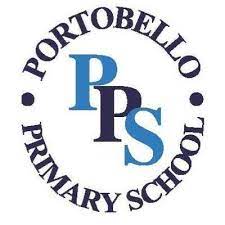 Key Vocabulary Progression MathematicsKey Vocabulary Progression MathematicsKey Vocabulary Progression MathematicsKey Vocabulary Progression MathematicsKey Vocabulary Progression MathematicsKey Vocabulary Progression MathematicsKey Vocabulary Progression MathematicsKey Vocabulary Progression MathematicsKey Vocabulary Progression EYFSYear 1Year 2Year 3Year 4Year 5Year 6Number and Place ValueOne more One less Place Order Number Count Numbers up to twenty Number line Pictorial Answer Equals Read WriteSame as EYFS, plus:Same as EYFS & Year 1, plus:Same as EYFS & KS1, plus:Same as previous year groups, plus:Same as previous year groups, plus:Same as previous year groups, plus:Number and Place ValueOne more One less Place Order Number Count Numbers up to twenty Number line Pictorial Answer Equals Read WriteForwards Backwards Numerals Words Multiples Equal to More than Less than Fewer Most Least Identify Represent Digit Calculate Odd Even Pattern Numbers up to one hundredOnesTens Two- digit Estimate Place Value Solve Problems Greater than > Less than < Nearest ten Number facts Partition Count in steps Zero Compare Determine ValueHundreds Three-digit ten moreone hundred moreten less one hundred less Roman numeral Numbers up to one thousandThousandsFour- digit Negative number One thousand more One thousand less Decimal Decimal place Rounding Place holder Nearest ten Nearest hundred Nearest thousand One place Whole number Integer Tenths HundredthTen thousands Hundred thousands Millions Context Steps of powers Decimal equivalents Two decimal places Thousandths Numbers up to one millionIntervals across zero Three decimal places Hundredths Thousandths Ten thousandths Numbers up to ten millionAddition and SubtractionAdd Subtract Addition Subtraction Adding Subtracting Number Number line Single digit Count on Count back Answer Doubling Halving Sharing Numbers to twenty CheckSame as EYFS, plus:Same as EYFS & Year 1, plus:Same as EYFS & KS1, plus:Same as previous year groups, plus:Same as previous year groups, plus:Same as previous year groups, plus:Addition and SubtractionAdd Subtract Addition Subtraction Adding Subtracting Number Number line Single digit Count on Count back Answer Doubling Halving Sharing Numbers to twenty CheckOne step problem Concrete object Pictorial representation Missing number Problem Read Write Interpret Equals = Signs One-digitTwo-digit Ones Mental MentallyColumnar addition Columnar Subtraction Tens Order Inverse Relationship Calculation Solve problems Missing number problems Quantities Measures Formal Written method Mental method  Method Operation Apply Whole numberThree-digit number Hundreds Estimate Number factsTwo step problems ContextFour-digitIncreasingly large numbers More than 4 digits Rounding Determine Context Multi-step problemsEstimationMixed operationsMultiplication and DivisionSharing Doubling Halving number PatternSame as EYFS, plus:Same as EYFS & Year 1, plus:Same as EYFS & KS1, plus:Same as previous year groups, plus:Same as previous year groups, plus:Same as previous year groups, plus:Multiplication and DivisionSharing Doubling Halving number PatternMultiples Twos Fives Tens Number Multiply Divide Multiplication Division One step problemAnswer Concrete object Pictorial representation Arrays Count Equals WriteMultiplication facts Division facts Multiplication tables Odd numbers Even numbers Share EquallyRepeated divisionCalculateMissing number problem Estimate Inverse Formal written method Mathematical statement Recall Integer Two- digitOne- digitDerived facts Factors Factor pairs Scaling problems Three-digitDecimals Four-digitLong multiplication Short division Remainders Context Common factors Common multiplesPrime numbers Prime factors Composite numbers Square number Cube number Notation Squares CubesScale factorLong division Whole number remainders Fractions Rounding Mixed operationsMeasureMeasure Measurement Size Weight Capacity Compare Solve Problems Object TimeSame as EYFS, plus:Same as EYFS & Year 1, plus:Same as EYFS & KS1, plus:Same as previous year groups, plus:Same as previous year groups, plus:Same as previous year groups, plus:MeasureMeasure Measurement Size Weight Capacity Compare Solve Problems Object TimeLength Height Long Short Longer Shorter Tall Double Half Mass Heavy Light Heavier than Lighter than Volume Full Empty More than Less than Half Half full Quarter Quicker Slower Earlier LaterSequence events Chronological order Before After Next First Today Yesterday Tomorrow Morning Afternoon Evening Record Hours Minutes Hour Half past O clock Hands Clock face Seconds CoinsNotes Dates Days Weeks MonthsGreater than > Less than < Equals = Intervals Standard units Estimate Direction Temperature Unit Scales Rulers Thermometers Measuring vessels Metres Centimetres Kilograms Grams Degrees Celsius Litres Millilitres Symbols Money Pounds (£) Pence (p) Different combinationsChange Five past Ten past Quarter past Twenty past Twenty-five past Half past Twenty-five to Twenty to Quarter to Ten to Five toDurationTime taken Nearest minute Record Seconds a.m. p.m. Noon Midnight KilometreAddSubtract Millimetres Perimeter Simple 2-D shapes Analogue clock Roman numerals 12-hour 24-hour Leap yearEstimate Rectilinear Figure Area Rectilinear shapes ConvertSquare centimetres (cm2) Square metres (m2) Irregular shapes Volume (cm3) Cubes Cuboids Square numbers Cube numbers Metric measure Metric units Imperial units Inches Pounds PintsDecimal notation Cubic centimetres (cm3) Cubic metres (m3) Cubic millimetre (mm3) Cubic kilometre (Km3) Decimal places formulae MilesGeometry(Position and Direction)Position Distance Direction Move Movement PatternsSame as EYFS, plus:Same as EYFS & Year 1, plus:Same as EYFS & KS1, plus:Same as previous year groups, plus:Same as previous year groups, plus:Same as previous year groups, plus:Geometry(Position and Direction)Position Distance Direction Move Movement PatternsHalf turn Quarter turn Three-quarter turn Left Right UpDownRotation Right angle Clockwise Anti-clockwise Order Arrange SequenceCo-ordinates Quadrant Grid Translate Translation Axis X- axisY-axis Spaces Unit Plot Point PolygonReflectionFour quadrantsGeometry(Properties of Shape)Shape Square Rectangle Circle Triangle Sides Straight side Curved sideSame as EYFS, plus:Same as EYFS & Year 1, plus:Same as EYFS & KS1, plus:Same as previous year groups, plus:Same as previous year groups, plus:Same as previous year groups, plus:Geometry(Properties of Shape)Shape Square Rectangle Circle Triangle Sides Straight side Curved side2-D Shapes 3-D Shapes Two-Dimensional Three-Dimensional Cuboid Cube Pyramid Cone Cylinder SphereProperties Compare Common Line symmetry Vertical line Edges Faces Vertices Pentagon Hexagon Heptagon Octagon Nonagon Decagon Kite Rhombus Polygon Square-based pyramid Triangular pyramid Triangular prism Rectangular prism Pentagonal prism Hexagonal prism Octagonal prismOctahedron Dodecahedron Tetrahedron Rectangular pyramid Pentagonal pyramid Hexagonal pyramid Octagonal pyramidAngle Turn Right angles Quarter of a turn Half-turn Three quarters of a turn Complete turn Horizontal lines Vertical lines Perpendicular lines Parallel linesLines of symmetry Symmetric figure Classify Geometric shapes Quadrilaterals Acute angle Obtuse angleAngles Measure Degrees Missing lengths Missing angles Regular polygons Irregular polygons Degrees Estimate Compare Reflex angle Point Straight line MultiplesRadius Diameter Circumference NetsFractions, Decimals and PercentagesFractionHalf Equal parts One whole Object Shape Quantity QuarterSame as EYFS & Year 1, plus:Same as EYFS & KS1, plus:Same as previous year groups, plus:Same as previous year groups, plus:Same as previous year groups, plus:Fractions, Decimals and PercentagesFractionHalf Equal parts One whole Object Shape Quantity QuarterSimple fractions Equivalent equivalence CountTenths Unit fractions Non - unit fractions Numerator Denominator Compare Order Add SubtractSolve problemsHundredths Decimal Decimal place One decimal place Two decimal places Round decimals Whole number Common equivalent fractions Decimal equivalents DividingOnes Tenths Hundredths Simple measure Money problemsHundredths Decimal Decimal place One decimal place Two decimal places Round decimals Whole number Common equivalent fractions Decimal equivalents Dividing Ones Tenths Hundredths Simple measure Money problemsCommon factors Common multiples Decimal fraction equivalents Simplest formStatisticsInterpret Construct Pictogram Tally chart Block diagrams Horizontal Vertical X- axis Y-axis Key Title ChartSimple tables Ask Answer Questions Counting Objects Category SortQuantity Total Compare DataSame as KS1, plus:Same as previous year groups, plus:Same as previous year groups, plus:Same as previous year groups, plus:StatisticsInterpret Construct Pictogram Tally chart Block diagrams Horizontal Vertical X- axis Y-axis Key Title ChartSimple tables Ask Answer Questions Counting Objects Category SortQuantity Total Compare DataPresent Presented Graph Statistics Bar charts Tables Solve One - step questions Two - step questions InformationTime graphs Comparison ProblemsTimetables Line graphPie chart Calculate Mean AverageAlgebraSolve One -step problem Missing number Check Calculate Problem Sequence ChronologicalSame as Year 1, plus:Same as previous year groups, plus:Same as previous year groups, plus:Same as previous year groups, plus:AlgebraSolve One -step problem Missing number Check Calculate Problem Sequence ChronologicalInverse Relationship CompareOrder Arrange PatternPerimeter Algebra AlgebraicallyProperties Rectangles Deduce Related facts Missing lengths Missing anglesMissing number Problem Pairs Number sentence Variables Combination Possibility Enumerate Equation FormulaeGenerate Linear number sequenceRatioandProportionRatio Proportion Size Quantity Missing value Integer Multiplication Division Multiply Divide Solve Problem Calculate Percentage Comparison Unequal sharing Grouping Fractions Multiples